Publicado en Madrid el 21/02/2024 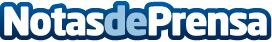 La multinacional SYNLAB investiga el microbioma vaginal para ayudar a la salud femeninaLa multinacional SYNLAB está trabajando en el conocimiento del microbioma vaginal. Para ello, ha desarrollado un ensayo basado en la secuenciación metagenómica del genoma completo bacteriano, que contribuye a un estudio más profundo de las bacterias, ya que permite la detección de microorganismos que no pueden ser cultivados por técnicas de microbiología convencional. Esto ha facilitado una mejor y más exacta descripción de los organismos presentes en la vagina, lo que se denomina microbioma vaginalDatos de contacto:María GuijarroGPS Imagen y Comunicación, S.L.622836702Nota de prensa publicada en: https://www.notasdeprensa.es/la-multinacional-synlab-investiga-el Categorias: Nacional Madrid Investigación Científica Biología Servicios médicos http://www.notasdeprensa.es